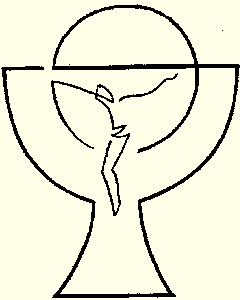 22.-29. Oktober 2023                  Das Ewige Licht wurde gestiftet im Gedenken an: ++ Ursula-Schwestern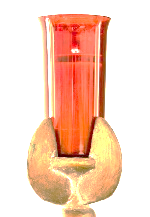                  Einladung zur Buchpräsentation „Unterwegs durch Gailtal/Zilja. 
                   Ein kulturgeschichtlicher Reisebegleiter durch das Untere Gailtal“                      Mittwoch, 25. Oktober 2023, 18:00 
                      im Hotel Alte Post in Feistritz/Gail - Stara pošta v Bistrici                      Anmeldung bis 24.10.2023 erbeten unter: 0463 56515-20 oder zalobza@mohorjeva.at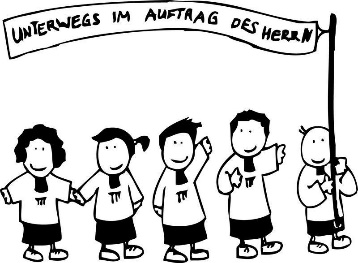 	Ministrantentreffen – für alte und neue Ministranten	Freitag, 27. Oktober 2013, 16:00 im Pfarrhof Saak			Sonntag der Weltmission22.10.2023Weltmissions-Opfer10:30 Ursula-Messe:++ Verstorbene Ursula-SchwesternNach der Hl. Messe »Schockopralinen-Aktion« zugungsten von Jugend-ProjektenDienstag24.10.202318:00 Uhr Hl. Messe:Messintention noch frei!Donnerstag
26.10.202317:00 Uhr Hl. Messe in VorderbergSamstag
28.10.2023
17:00 Uhr Vorabendmesse zum Sonntag:++ Grgič-Verstorbene, + Klaus Michor (Nötsch)Sonntag29.10.202310:30 Uhr Hl. Messe in Vorderberg